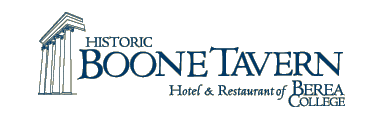 Breakfast/Brunch Buffet ItemsBacon & SausageBiscuits & GravyHome FriesScrambled EggsWaffles (Not Waffle Station or Bar, just waffles on the buffet)Assorted Cereal & MilkGreek Yogurt with GranolaFresh FruitFried ChickenBread Pudding or Peach CobblerSaturday & Sunday 7am – 2pm$15 Adults (plus tax & gratuity)$7 Children 6-12 years old (plus tax & gratuity)$6 Additional to add to menu entrée or sandwich